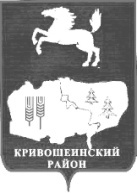 АДМИНИСТРАЦИЯ КРИВОШЕИНСКОГО РАЙОНА ПОСТАНОВЛЕНИЕ07.11.2017                                                                                                                № 515с. КривошеиноТомской областиВ соответствии с пунктами 2 и 4 статьи 78.2 и пунктом 2 статьи 79 Бюджетного кодекса Российской Федерации,ПОСТАНОВЛЯЮ:Утвердить прилагаемый Порядок осуществления бюджетных инвестиций в объекты муниципальной собственности и предоставления субсидий на капитальные вложения в объекты муниципальной собственности муниципального образования Кривошеинский район.Разместить настоящее постановление на официальном сайте муниципального образования Кривошеинский район в сети «Интернет» (http://kradm.tomsk.ru) и опубликовать в  газете «Районные Вести». Настоящее постановление вступает в силу с даты его официального опубликования. Контроль за исполнением настоящего постановления возложить на Первого заместителя Главы Кривошеинского района.Глава Кривошеинского района(Глава Администрации)                                                                                   С.А. ТайлашевСибиряков Дмитрий Викторович(8-38-251) 2-12-71Администрация, СП-7шт, УО, МЦКС, ЦМБ, Кондратьев Д.В., УФ, Экономический отдел, Прокуратура
УтвержденпостановлениемАдминистрации Кривошеинского районаот 07.11.2017г. N 515ПриложениеПОРЯДОКОСУЩЕСТВЛЕНИЯ БЮДЖЕТНЫХ ИНВЕСТИЦИЙ В ОБЪЕКТЫ МУНИЦИПАЛЬНОЙ СОБСТВЕННОСТИ И ПРЕДОСТАВЛЕНИЯ СУБСИДИЙ НА КАПИТАЛЬНЫЕ ВЛОЖЕНИЯ В ОБЪЕКТЫ МУНИЦИПАЛЬНОЙ СОБСТВЕННОСТИ МУНИЦИПАЛЬНОГО ОБРАЗОВАНИЯ КРИВОШЕИНСКИЙ РАЙОН1. ОСНОВНЫЕ ПОЛОЖЕНИЯ1.1. Настоящий Порядок устанавливает:- порядок осуществления бюджетных инвестиций в форме капитальных вложений в объекты капитального строительства муниципальной собственности муниципального образования Кривошеинский район или в приобретение объектов недвижимого имущества в муниципальную собственность муниципального образования Кривошеинский район (далее - бюджетные инвестиции);- порядок передачи полномочий муниципального заказчика по заключению и исполнению муниципальных контрактов при осуществлении бюджетных инвестиций;- порядок предоставления из бюджета муниципального образования Кривошеинский район субсидий муниципальным бюджетным (автономным) учреждениям и (или) муниципальным унитарным предприятиям (далее - организации) на осуществление капитальных вложений в объекты капитального строительства муниципальной собственности муниципального образования Кривошеинский район и объекты недвижимого имущества, приобретаемые в муниципальную собственность муниципального образования Кривошеинский район (далее соответственно - объекты, субсидии).1.2. При осуществлении капитальных вложений в объекты муниципальной собственности не допускается:а) предоставление субсидий в отношении объектов, по которым принято решение о подготовке и реализации бюджетных инвестиций, предусмотренное пунктом 2 статьи 79 Бюджетного кодекса Российской Федерации;б) предоставление бюджетных инвестиций в объекты, по которым принято решение о предоставлении субсидий, предусмотренное пунктом 2 статьи 78.2 Бюджетного кодекса Российской Федерации.1.3. Созданные или приобретенные в результате осуществления бюджетных инвестиций объекты включаются в состав муниципальной казны муниципального образования Кривошеинский район.1.4. Осуществление капитальных вложений в объекты за счет субсидий влечет увеличение стоимости основных средств, находящихся на праве оперативного управления у учреждений и (или) увеличение уставного фонда унитарных муниципальных предприятий, основанных на праве хозяйственного ведения.2. ОСУЩЕСТВЛЕНИЕ БЮДЖЕТНЫХ ИНВЕСТИЦИЙ2.1. Расходы, связанные с бюджетными инвестициями, осуществляются на основании муниципальных контрактов, заключенных в целях строительства (реконструкции, в том числе с элементами реставрации, технического перевооружения) и (или) приобретения объектов недвижимого имущества муниципальными заказчиками, являющимися получателями средств бюджета муниципального образования Кривошеинский район либо организациями, которым муниципальные заказчики передали свои полномочия муниципального заказчика по заключению и исполнению от имени муниципального образования Кривошеинский район муниципальных контрактов.2.2. Муниципальные контракты заключаются и оплачиваются в пределах лимитов бюджетных обязательств, доведенных муниципальному заказчику как получателю средств бюджета муниципального образования Кривошеинский район (далее - районного бюджета), либо в порядке, установленном Бюджетным кодексом Российской Федерации и иными нормативно-правовыми актами, регулирующими бюджетные правоотношения, в пределах средств, предусмотренных решениями о подготовке и реализации бюджетных инвестиций, на срок, превышающий срок действия утвержденных ему лимитов бюджетных обязательств.2.3. Операции с бюджетными инвестициями осуществляются в порядке, установленном бюджетным законодательством Российской Федерации для исполнения районного бюджета, и отражаются на открытых в Управлении финансов Администрации Кривошеинского района лицевых счетах.3. ПЕРЕДАЧА ПОЛНОМОЧИЙ МУНИЦИПАЛЬНОГО ЗАКАЗЧИКАПРИ ОСУЩЕСТВЛЕНИИ БЮДЖЕТНЫХ ИНВЕСТИЦИЙ3.1. В целях осуществления бюджетных инвестиций муниципальные заказчики (главные распорядители средств районного бюджета) имеют право передать на безвозмездной основе на основании соглашений полномочия муниципального заказчика по заключению и исполнению муниципальных контрактов от имени муниципального образования Кривошеинский район при осуществлении бюджетных инвестиций муниципальным бюджетным(автономным) учреждениям, в отношении которых муниципальные заказчики осуществляют функции и полномочия учредителей, или муниципальным унитарным предприятиям, в отношении которых указанные муниципальные заказчики осуществляют права собственника имущества (соглашение о передаче полномочий).3.2. Соглашение о передаче полномочий может быть заключено в отношении нескольких объектов и должно содержать положения, определенные пунктом 4 статьи 79 Бюджетного кодекса Российской Федерации.4. ПРЕДОСТАВЛЕНИЕ СУБСИДИЙ4.1. Субсидии предоставляются организациям в пределах бюджетных ассигнований, утвержденных решением о районном бюджете на очередной финансовый год и плановый период), и лимитов бюджетных обязательств, доведенных в установленном порядке главному распорядителю средств бюджетных средств на цели предоставления субсидий.4.2. Предоставление субсидии осуществляется в соответствии с соглашением, заключенным между главным распорядителем бюджетных средств, предоставляющим субсидию, и организацией (далее - соглашение о предоставлении субсидии) на срок, не превышающий срок действия утвержденных лимитов бюджетных обязательств на предоставление субсидии.Главному распорядителю бюджетных средств распоряжением Администрации Кривошеинского района в установленном порядке может быть предоставлено право заключать соглашение о предоставлении субсидии на срок, превышающий срок действия утвержденных ему лимитов бюджетных обязательств на предоставление субсидий, в соответствии с порядком принятия решения о предоставлении главному распорядителю бюджетных средств права заключать соглашения о предоставлении субсидий на осуществление капитальных вложений в объекты муниципальной собственности на срок, превышающий срок действия утвержденных главному распорядителю бюджетных средств лимитов бюджетных обязательств на предоставление указанных субсидий.4.3. Соглашение о предоставлении субсидии может быть заключено в отношении нескольких объектов. Соглашение о предоставлении субсидии должно содержать положения, установленные статьей 78.2 Бюджетного кодекса Российской Федерации.Также в соглашении с муниципальным унитарным предприятием о предоставлении субсидии должно содержаться обязательство муниципального унитарного предприятия осуществлять эксплуатационные расходы, необходимые для содержания объекта после ввода его в эксплуатацию (приобретения), без использования на эти цели средств районного бюджета, а для муниципального бюджетного и (или) автономного учреждения - обязательство осуществлять эксплуатационные расходы, необходимые для содержания объекта после ввода его в эксплуатацию (приобретения), за счет средств районного бюджета в объеме, не превышающем размер соответствующих нормативных затрат, применяемых при расчете субсидии на финансовое обеспечение выполнения муниципального задания на оказание муниципальных услуг.4.4. Операции с субсидиями, поступающими организациям, учитываются на отдельных лицевых счетах, открываемых организациям в Управлении финансов Администрации Кривошеинского района в установленном порядке.4.5. Санкционирование расходов организаций, источником финансового обеспечения которых являются субсидии, в том числе остатки субсидий, не использованные на начало очередного финансового года, осуществляется в порядке, установленном Управлением финансов Администрации Кривошеинского района.4.6. Средства субсидии, не использованные в текущем финансовом году, потребность в которых отсутствует, подлежат перечислению организациями в порядке, установленном Управлением финансов Администрации Кривошеинского района, в районный бюджет.4.7. Остатки субсидии могут быть использованы в очередном финансовом году для финансового обеспечения расходов, соответствующих целям предоставления субсидии, в соответствии с решением главного распорядителя бюджетных средств о наличии потребности в не использованных на начало очередного финансового года остатках субсидии.Решение главного распорядителя бюджетных средств о наличии потребности организации в не использованных на начало очередного финансового года остатках субсидии в форме распоряжения (приказа) направляется в Управление финансов Администрации Кривошеинского района в срок до 28 декабря текущего финансового года.В указанное решение может быть включено несколько объектов.Об утверждении порядка осуществления бюджетных инвестиций в объекты муниципальной собственности и предоставления субсидий на капитальные вложения в объекты муниципальной собственности муниципального образования Кривошеинский район